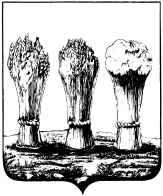 ПЕНЗЕНСКАЯ ГОРОДСКАЯ ДУМАРЕШЕНИЕ         28.08. 2020                                                                                                        №  239-13/7 О внесении изменений в решение Пензенской городской Думы  от 30.10.2009 № 189-10/5 «Об утверждении Положения «О порядке передачи объектов муниципальной собственности города Пензы в доверительное управление» Руководствуясь статьей 22 Устава города Пензы,           Пензенская городская Дума решила:1. Внести в решение Пензенской городской Думы  от 30.10.2009 № 189-10/5 «Об утверждении Положения «О порядке передачи объектов муниципальной собственности города Пензы в доверительное управление» (Пензенский городской вестник, 2009, № 78; Пензенские губернские ведомости, 2011, № 44; Муниципальные ведомости. Пенза, 2012, № 51, 2013, № 39) следующие изменения:1) часть 3 признать утратившей силу;2) в Приложении:а) в части 3 статьи 1 слова «Администрация города Пензы» заменить словами «Управление муниципального имущества города Пензы»;б) в части 3 статьи 3 слово «постановлением» заменить словом «актом»;в) в абзаце 3 части 4 статьи 3 слово «администрации» исключить; г) в части 9 статьи 3 слово «постановления» заменить словом «акта».2. Настоящее решение опубликовать в муниципальной газете «Пенза».3. Настоящее решение вступает в силу на следующий день после его официального опубликования.Глава города					                                             В.Б. Мутовкин